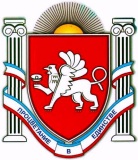 П О С Т А Н О В Л Е Н И Еот 04 ноября 2015 года № 359      г. ДжанкойО внесении изменений в постановление администрации Джанкойского районаот 28 апреля 2015 года № 128	В соответствии с Конституцией Российской Федерации, Конституцией Республики Крым, на основании Федерального закона от                         06.10.2003 № 131-ФЗ «Об общих принципах организации местного самоуправления в Российской Федерации», Закона Республики Крым от 16.09.2014 № 54-ЗРК «Об основах местного самоуправления в Республике Крым», Закона Республики Крым от 16.09.2014 № 76-ЗРК                               «О муниципальной службе в Республике Крым», Устава муниципального образования Джанкойский район Республики Крым, с целью решения вопросов в сфере межнациональных отношений на территории района, администрация Джанкойского района п о с т а н о в л я е т:1. Внести изменение в постановление администрации Джанкойского района от 28 апреля 2015 года № 128 «Об утверждении Положения о секторе по вопросам межнациональных отношений отдела культуры, межнациональных отношений и религий»: пункт 1.1. данного Положения изложить в следующей редакции:       Сектор по вопросам межнациональных отношений отдела культуры, межнациональных отношений и религий (далее – Сектор) является структурным подразделением отдела культуры, межнациональных отношений и религий администрации Джанкойского района. 2 2. Постановление вступает в силу со дня его официального обнародования на сайте администрации Джанкойского района Республики Крым (djankoiadm.ru).           3. Контроль за исполнением настоящего постановления возложить на заместителя главы администрации Пономаренко А.А.Глава администрации Джанкойского района                                                                        А.И. Бочаров РЕСПУБЛИКА КРЫМАДМИНИСТРАЦИЯ ДЖАНКОЙСКОГО РАЙОНААДМIНIСТРАЦIЯ ДЖАНКОЙСЬКОГО РАЙОНУ РЕСПУБЛІКИ КРИМКЪЫРЫМ ДЖУМХУРИЕТИ ДЖАНКОЙ БОЛЮГИНИНЪ ИДАРЕСИ